ÜYE KAYIT FİŞİ - Fiche d'adhésionFRANSIZCA OGRETMENLERI DERNEGI YONETIM KURULU BAŞKANLIĞINADernek tüzüğünün ilgili maddesinde belirtildiği gibi giriş aidatını ve yıllık aidat tutarını ödemeyi taahhüt ediyor ve derneğinizin tüzüğündeki amaçlara uygun olarak üye olmak istiyorum.Je sollicite mon admission en qualité de membre de votre association et je m'engage à payer la cotisation d'entrée et la cotisation annuelle en me soumettant aux dispositifs du Statut de l`Association.SİGNATURE :Madde-31- Derneğe yıllık üye aidatı 150 (Yüz elli) TL dir. Aidatların artırılmasına Genel Kurul karar verir. Her üye bu aidatı vermekle yükümlüdür.Article 31. Le droit d’inscription à l’Association ainsi que la cotisation annuelle de l’association est de 150 (cent cinquante) tl payable en une seule fois.  L’augmentation des cotisations est arrêtée par le Conseil général. Tout adhérent se voit dans l’obligation de verser cette somme.EKLER –Documents à fournir :1- Nüfus Cüzdan veya Pasaport fotokopisi (Copie de la carte d'Identité ou celle du Passeport)2- Lisans diploması fotokopisi (Copie du diplôme de licence)3- İkametgah belgesi (Copie de la carte d'identité)4- Banka Dekontu (IBAN) : FRANSIZCA ÖĞRETMENLERİ DERNEĞİ ; IBAN : TR66 0006 4000 0011 1550 4675 79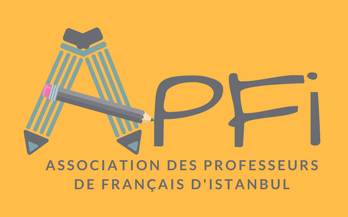 FRANSIZCA ÖĞRETMENLERİ DERNEĞİASSOCIATION DES PROFESSEURS DE FRANÇAIS D’ISTANBULAPFI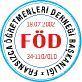 ADI SOYADI - Prénom et nomFotoBABA ADI - Prénom du PèreFotoUYRUĞU – NationalitéT.C. KimlikFotoDOĞUM YERİ VE TARİHİ – Date et lieu de naissanceİKAMETGAHI - Adresse personnelleİŞYERİNİN ADI VE ADRESİ - Nom et adresse du lieu de travailTel. / Email - Tel. et courrielÜYELİK KARARININ – Membre depuisYILLIK AİDAT TAAHHÜDÜ - Cotisation annuelle souscriteMESLEĞİ - Profession